102年度國教輔導團國中英語科研習照片1020709十二年國教五堂課有效教學增能研習講師：宜蘭縣羅東國小儲三翔老師102年度國教輔導團國中英語科研習問卷調查研習名稱：十二年國教五堂課多元評量增能研習首先，先感謝老師不辭辛苦來參加我們的研習，希望這場研習讓老師覺得有收穫。為了讓下場研習辦得更符合老師們的期望，麻煩老師花個數分鐘，填寫以下的問卷，做為我們下回辦研習的參考！感謝！請老師別客氣喔！唯有老師們寶貴的建議，我們才能做得更好！再次謝謝老師的參與及回饋！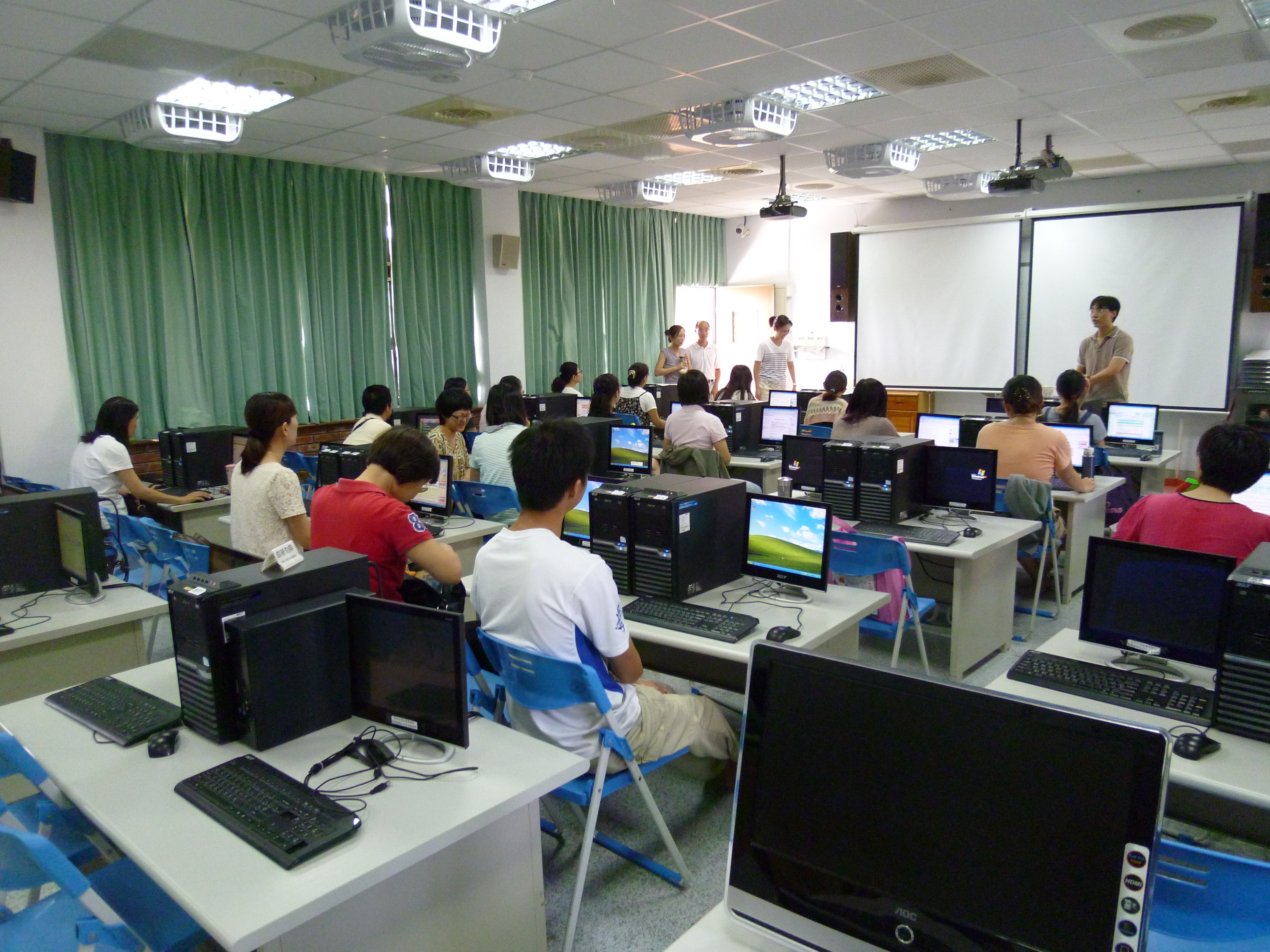 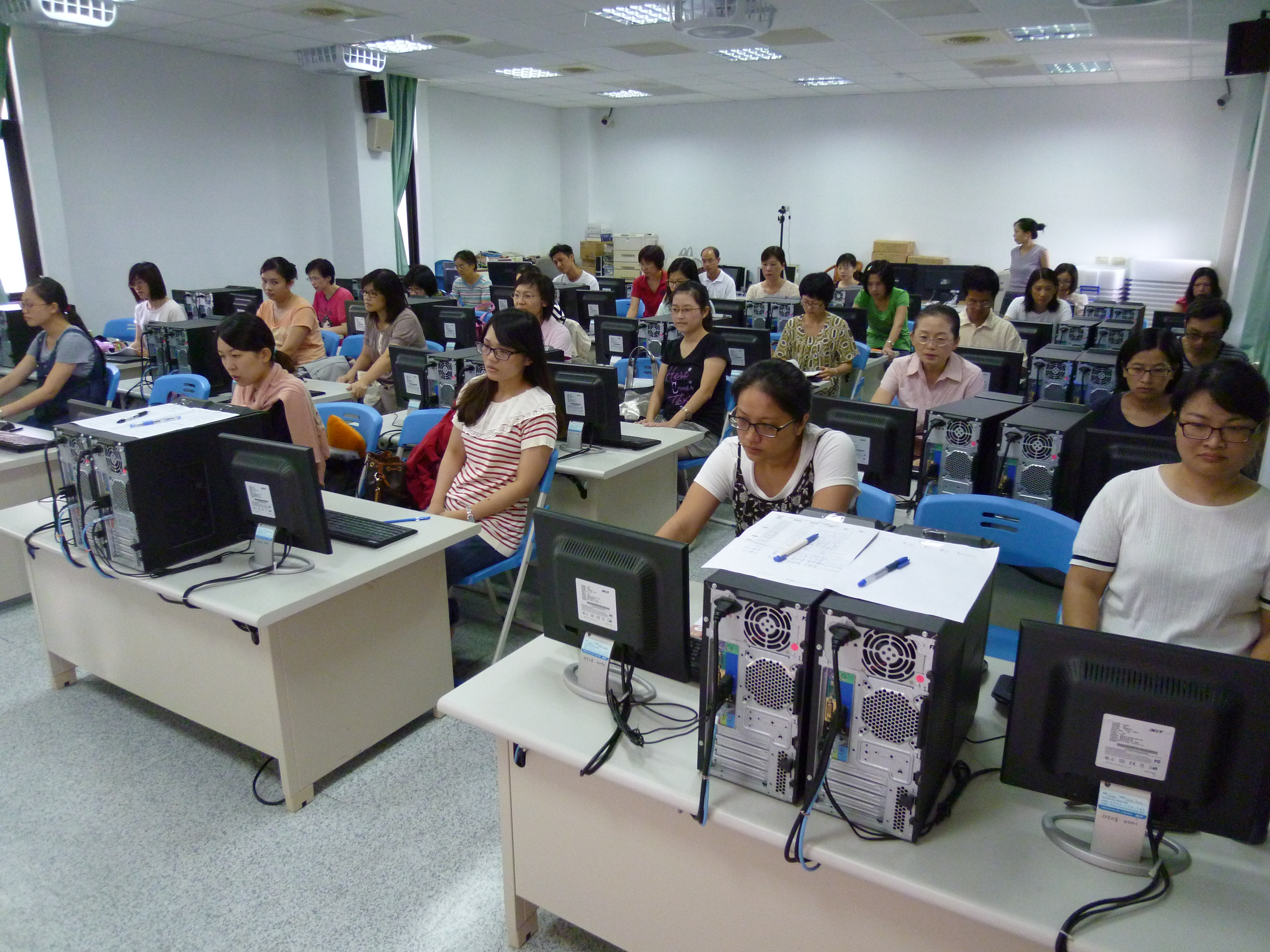 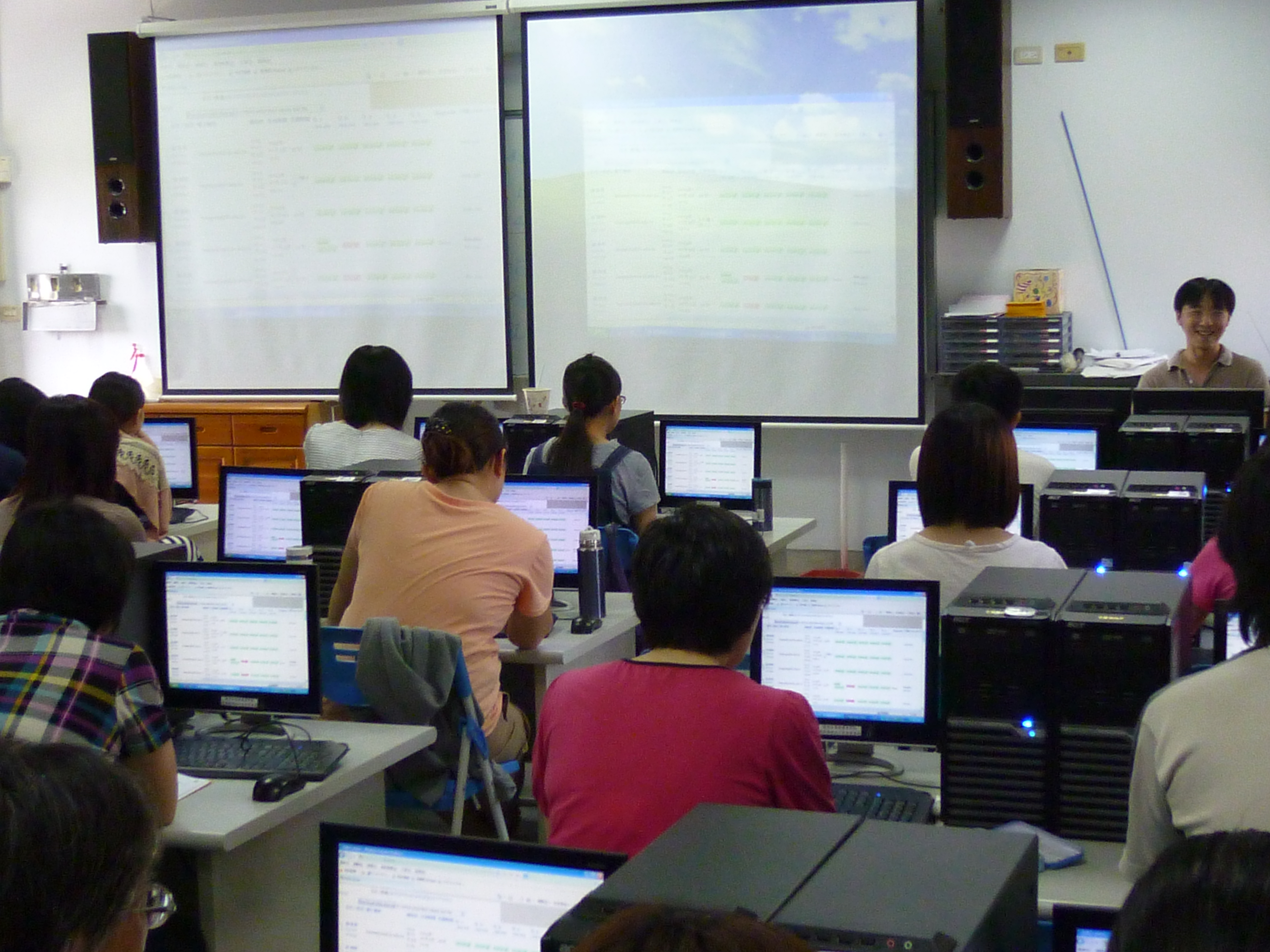 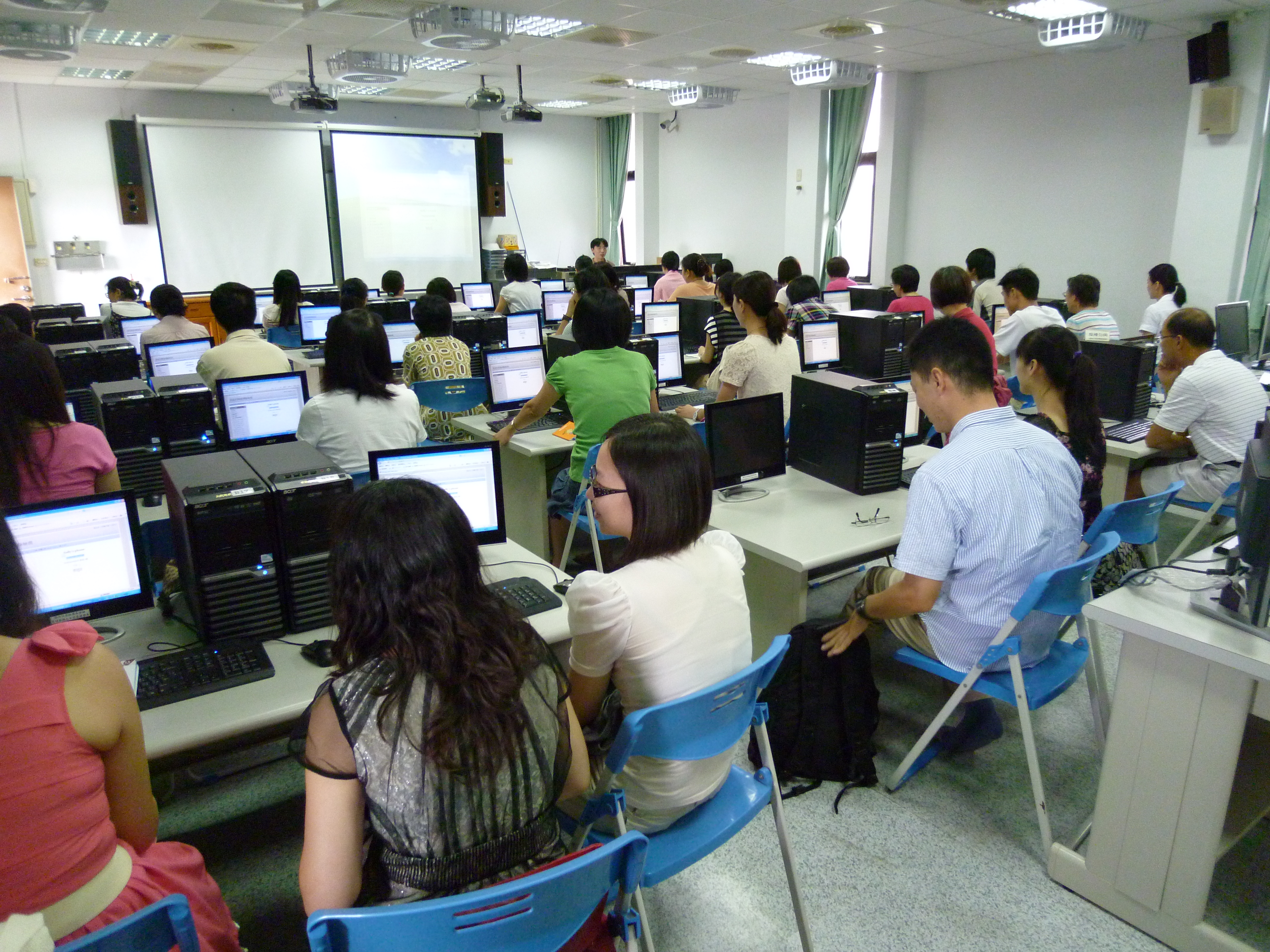 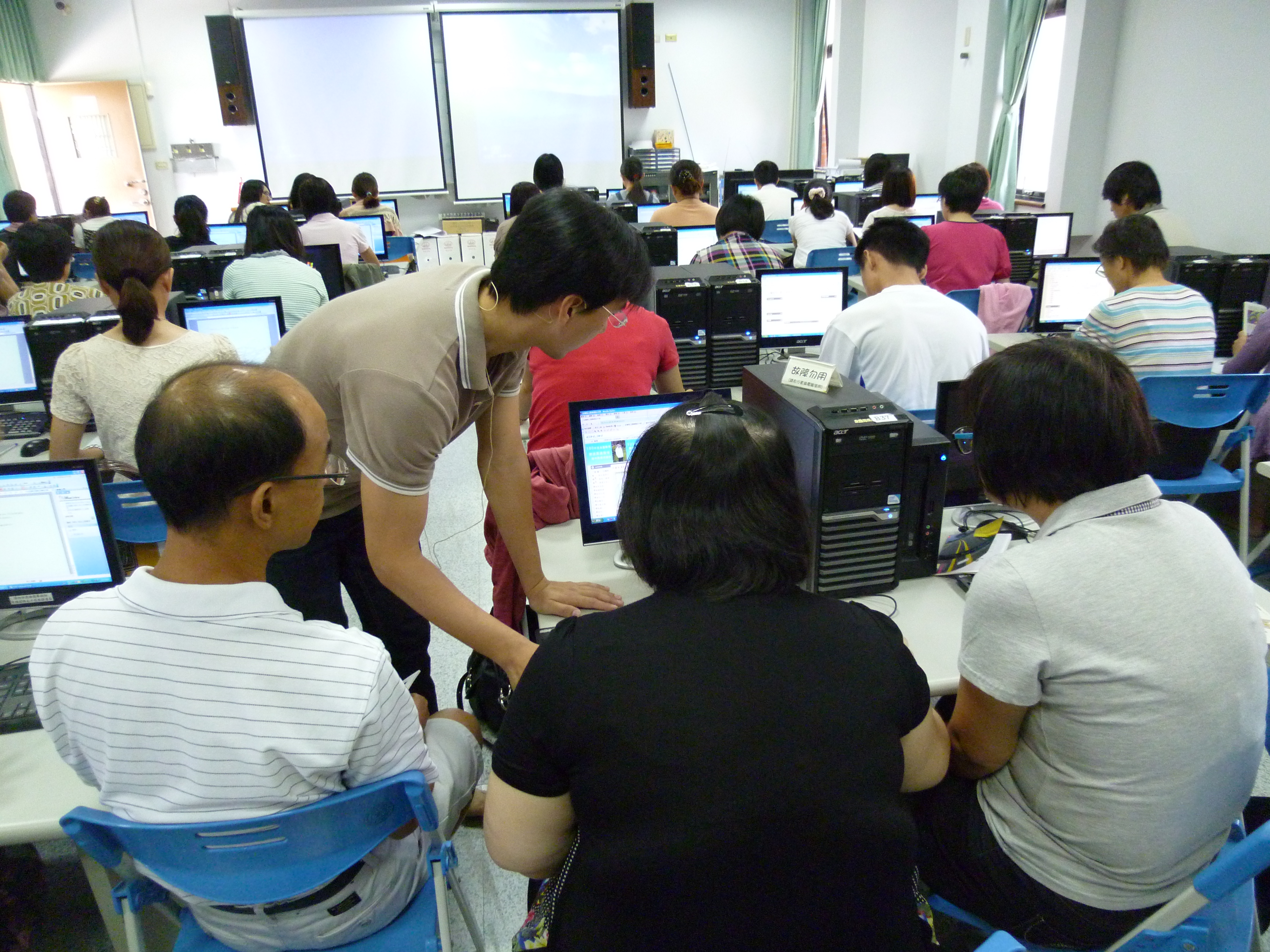 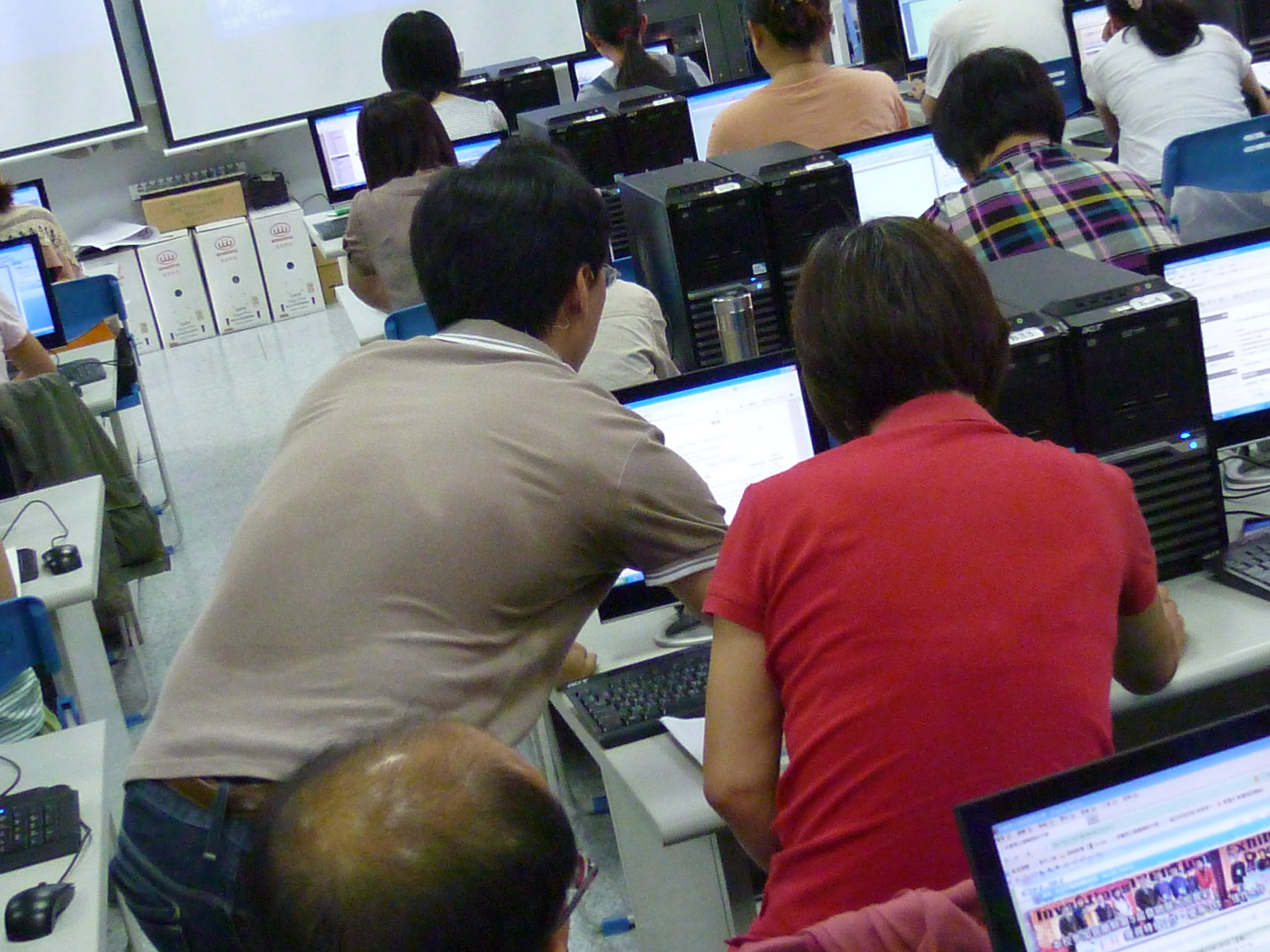 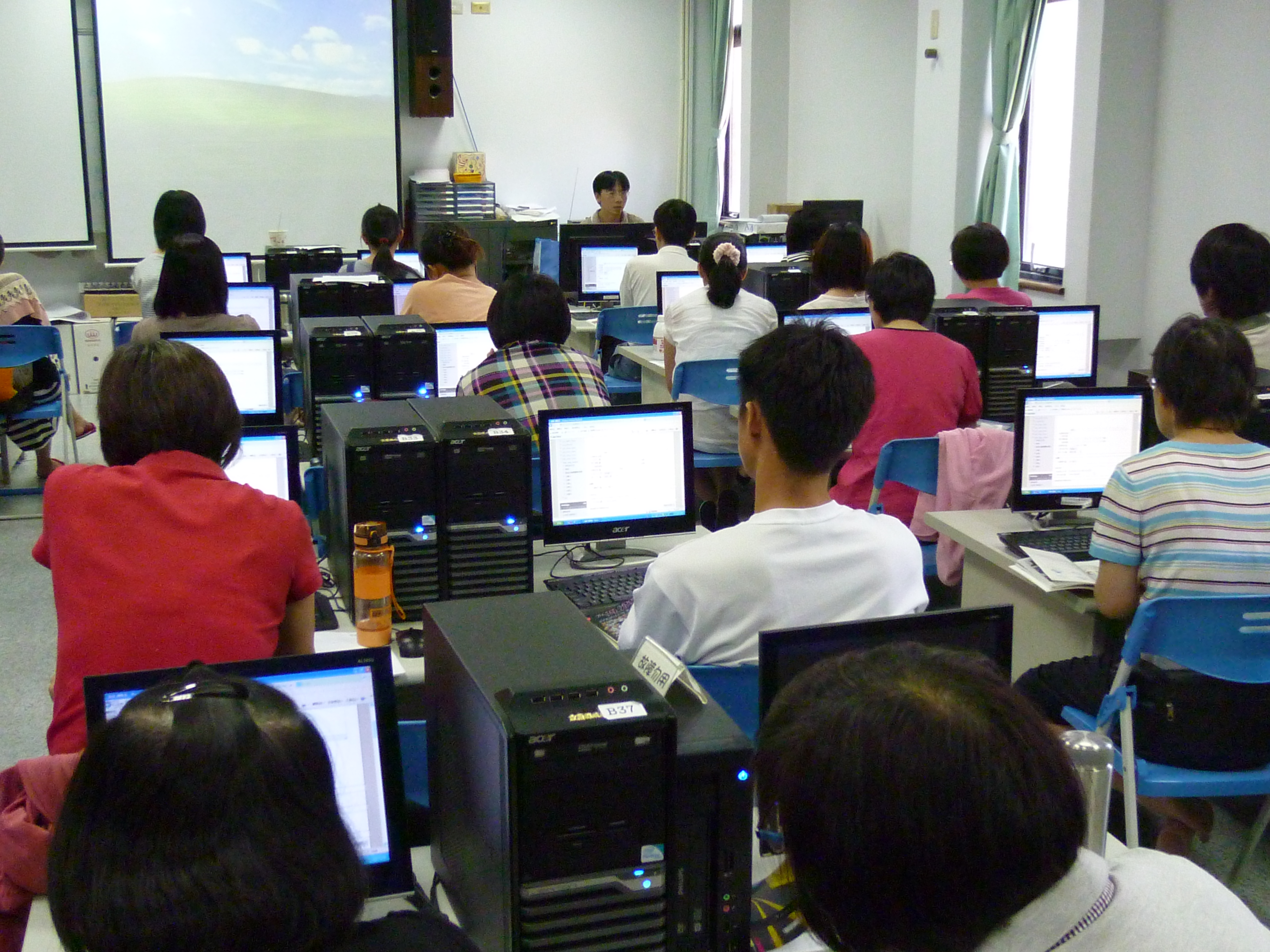 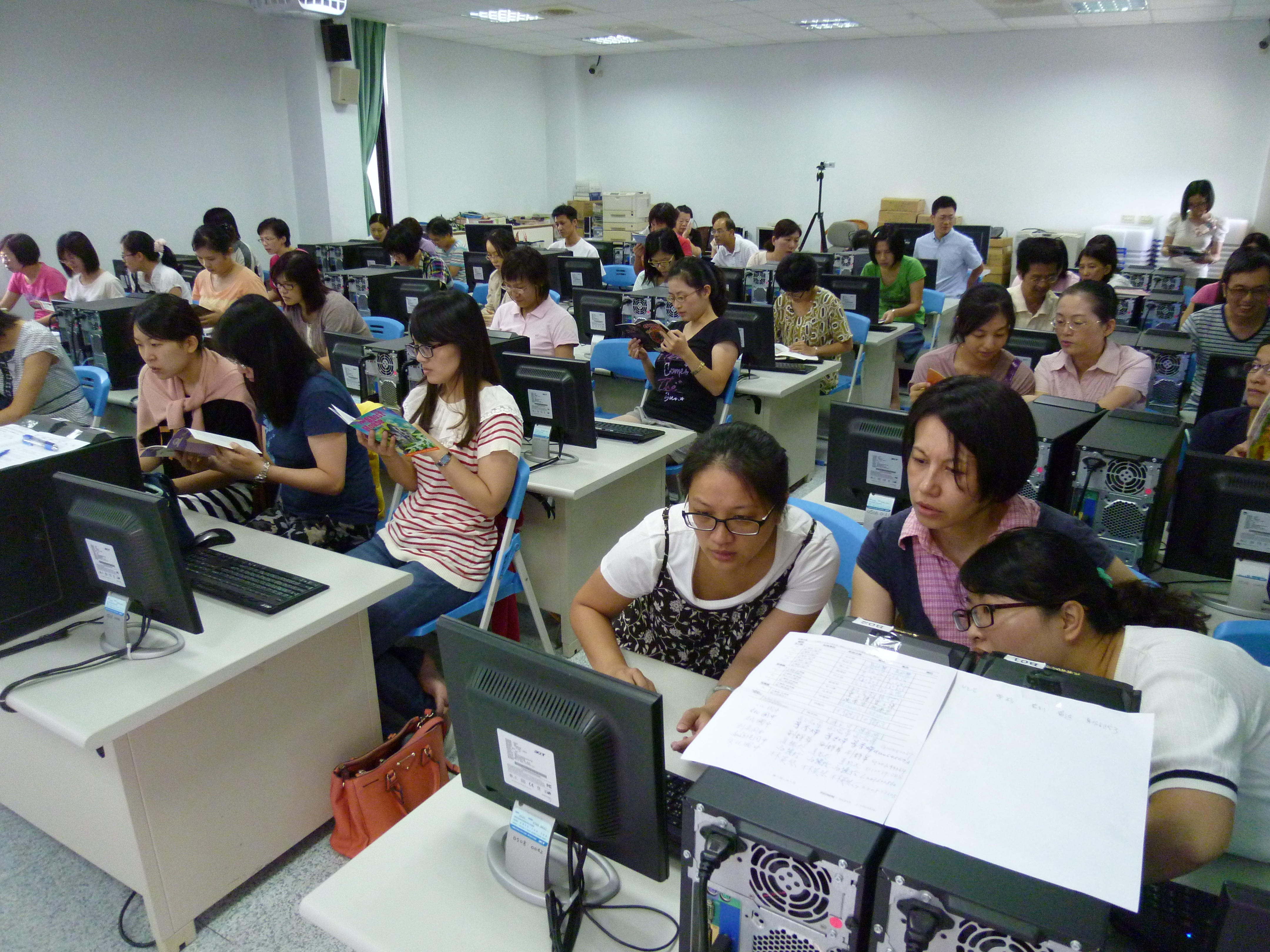 項 目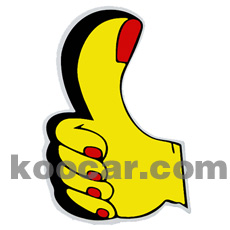 More to Say1.對於這場研習內容覺得：3731主題不錯，但課程流暢度要加強。2.對於這場研習講師覺得:3722備課稍不充分。3.這場研習對工作助益覺得：3173Too small, too far, 桌椅高低不齊，操作電腦不便。電腦數量不足。4.對於這場研習地點覺得：34705.我還有話要說：最有幫助的是--學習到新軟體的應用。內容實用！如何做線上題庫，有助於教學上的突破。對於閱讀教學可運用於上課進行，Thanks。Moodle is quite useful on learning English.對此系統了解。如何在網路上建立題庫以及享用別人的傑作。再多一項能力。可以方便評量。可行性高的檢視閱讀測驗。網路上試題鑑別度可分析。學到線上出題測驗。認識與使用moodle。循序漸進的說明與操作有助於理解。很有幫助。了解moodle軟體運用在英語閱讀教學，so great。其他意見—麥克風的效果不太優，可調整。講師若能更有組織地講解會更好(避免重複太多次同樣steps)太趕了，還沒完全學會。感謝講師及國華國中老師辛勞!主辦學校國華國中很體貼很用心。t5.我還有話要說：最有幫助的是--學習到新軟體的應用。內容實用！如何做線上題庫，有助於教學上的突破。對於閱讀教學可運用於上課進行，Thanks。Moodle is quite useful on learning English.對此系統了解。如何在網路上建立題庫以及享用別人的傑作。再多一項能力。可以方便評量。可行性高的檢視閱讀測驗。網路上試題鑑別度可分析。學到線上出題測驗。認識與使用moodle。循序漸進的說明與操作有助於理解。很有幫助。了解moodle軟體運用在英語閱讀教學，so great。其他意見—麥克風的效果不太優，可調整。講師若能更有組織地講解會更好(避免重複太多次同樣steps)太趕了，還沒完全學會。感謝講師及國華國中老師辛勞!主辦學校國華國中很體貼很用心。t5.我還有話要說：最有幫助的是--學習到新軟體的應用。內容實用！如何做線上題庫，有助於教學上的突破。對於閱讀教學可運用於上課進行，Thanks。Moodle is quite useful on learning English.對此系統了解。如何在網路上建立題庫以及享用別人的傑作。再多一項能力。可以方便評量。可行性高的檢視閱讀測驗。網路上試題鑑別度可分析。學到線上出題測驗。認識與使用moodle。循序漸進的說明與操作有助於理解。很有幫助。了解moodle軟體運用在英語閱讀教學，so great。其他意見—麥克風的效果不太優，可調整。講師若能更有組織地講解會更好(避免重複太多次同樣steps)太趕了，還沒完全學會。感謝講師及國華國中老師辛勞!主辦學校國華國中很體貼很用心。t5.我還有話要說：最有幫助的是--學習到新軟體的應用。內容實用！如何做線上題庫，有助於教學上的突破。對於閱讀教學可運用於上課進行，Thanks。Moodle is quite useful on learning English.對此系統了解。如何在網路上建立題庫以及享用別人的傑作。再多一項能力。可以方便評量。可行性高的檢視閱讀測驗。網路上試題鑑別度可分析。學到線上出題測驗。認識與使用moodle。循序漸進的說明與操作有助於理解。很有幫助。了解moodle軟體運用在英語閱讀教學，so great。其他意見—麥克風的效果不太優，可調整。講師若能更有組織地講解會更好(避免重複太多次同樣steps)太趕了，還沒完全學會。感謝講師及國華國中老師辛勞!主辦學校國華國中很體貼很用心。t5.我還有話要說：最有幫助的是--學習到新軟體的應用。內容實用！如何做線上題庫，有助於教學上的突破。對於閱讀教學可運用於上課進行，Thanks。Moodle is quite useful on learning English.對此系統了解。如何在網路上建立題庫以及享用別人的傑作。再多一項能力。可以方便評量。可行性高的檢視閱讀測驗。網路上試題鑑別度可分析。學到線上出題測驗。認識與使用moodle。循序漸進的說明與操作有助於理解。很有幫助。了解moodle軟體運用在英語閱讀教學，so great。其他意見—麥克風的效果不太優，可調整。講師若能更有組織地講解會更好(避免重複太多次同樣steps)太趕了，還沒完全學會。感謝講師及國華國中老師辛勞!主辦學校國華國中很體貼很用心。t